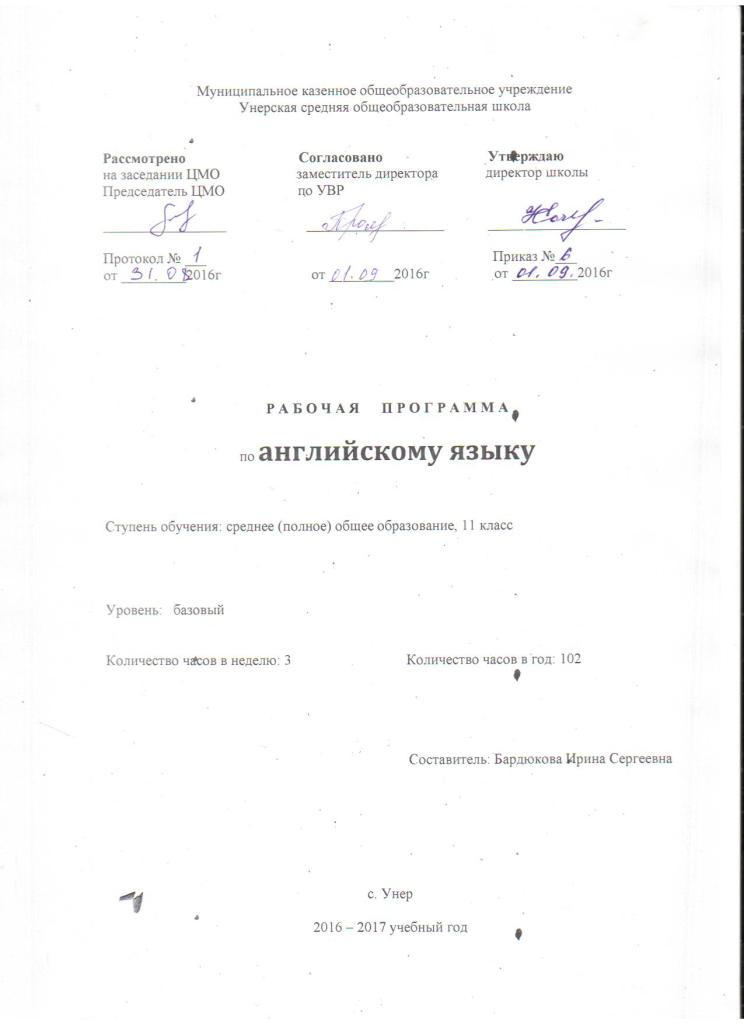 ПОЯСНИТЕЛЬНАЯ ЗАПИСКАРабочая программа по предмету «Английский язык» составлена  в соответствии с государственным стандартом основного общего и среднего (полного) общего образования 2004 года, в соответствии Федеральным  компонентом  Государственных  стандартов  начального общего, основного общего и среднего(полного) общего образования, в соответствии примерной программой (Примерные программы среднего (полного) общего образования по английскому языку, ориентируясь на  программу - концепцию коммуникативного иноязычного образования Е.И. Пассова «Развитие индивидуальности в диалоге культур». Программа детализирует и раскрывает содержание стандарта, определяет общую стратегию обучения, воспитания и развития учащихся средствами учебного предмета в соответствии с целями изучения английского языка, которые определены стандартом.Программа составлена для учебника «Английский язык: учебник для 10-11 классов общеобразовательных учреждений», автор Кузовлев В.П. М.: Просвещение, 2011 гОБЩАЯ ХАРАКТЕРИСТИКА ПРЕДМЕТА «АНГЛИЙСКИЙ ЯЗЫК», ЕГО МЕСТО В  СИСТЕМЕ НАУКИностранный язык (в том числе английский) входит в общеобразовательную область «Филология». Язык является важнейшим средством общения, без которого невозможно существование и развитие человеческого общества. Происходящие сегодня изменения в общественных отношениях, средствах коммуникации (использование новых информационных технологий) требуют повышения коммуникативной компетенции школьников, совершенствования их филологической подготовки. Все это повышает статус предмета «иностранный язык» как общеобразовательной учебной дисциплины.Основное назначение иностранного языка состоит в формировании коммуникативной компетенции, т.е. способности и готовности осуществлять иноязычное межличностное и межкультурное общение с носителями языка.Иностранный язык как учебный предмет характеризуется межпредметностью (содержанием речи на иностранном языке могут быть сведения из разных областей знания, например, литературы, искусства, истории, географии, математики и др.); многоуровневостью (с одной стороны необходимо овладение различными языковыми средствами, соотносящимися с аспектами языка: лексическим, грамматическим, фонетическим, с другой - умениями в четырех видах речевой деятельности); полифункциональностью (может выступать как цель обучения и как средство приобретения сведений в самых различных областях знания).Являясь существенным элементом культуры народа – носителя данного языка и средством передачи ее другим, иностранный язык способствует формированию у школьников целостной картины мира. Владение иностранным языком повышает уровень гуманитарного образования школьников, способствует формированию личности и ее социальной адаптации к условиям постоянно меняющегося поликультурного, полиязычного мира. Реализация программы преподавания английского языка происходит в интеграции с другими предметами школьного курса:литературой (изучение творчества писателей, поэтов), историей (страноведческий материал), географией (изучение географического положения  стран), музыкой (изучение стилей музыки, творчества композиторов), биологией (беседа о защите окружающей среды). информатикойИностранный язык расширяет лингвистический кругозор учащихся, способствует формированию культуры общения, содействует общему речевому развитию учащихся. В этом проявляется взаимодействие всех языковых учебных предметов, способствующих формированию основ филологического образования школьников.ОСНОВНЫЕ ОСОБЕННОСТИ ПРОГРАММЫ Программа разработана на основе методической концепции коммуникативного иноязычного образования Е.И. Пассова, что обеспечивает: познание культуры англоязычных стран в ее диалоге с родной культурой;развитие ученика как индивидуальности;воспитание нравственной, духовной личности;овладение иностранным языком как средством общения через систему упражнений в говорении, чтении, аудировании и письмеДля реализации данной рабочей программы используется УМК Кузовлева  В.П. Английский язык «English 10-11» для 10-11 классов общеобразовательных учреждений - М: Просвещение, 2011 год.  Программа  рассчитана  на 102 часа учебного времени  в 10 классе  и  102 часа в 11 классе  по 3 часа в неделю, в т.ч. в каждом  классе:  5 часов для проведения контрольных работ по проверке лексико–грамматических навыков и речевых умений, в 10 классе 4 часа (резервное время)  отведено  для более глубокого изучения страноведческого материала, в 11 классе 24 часа во втором полугодии  отведено на повторение и систематизацию  курса английского языка и подготовке к ЕГЭ.Уделено внимание региональному компоненту  в 10-11 классах по 10 часов.  Это позволяет создать условия для практического применения английского языка учащимися в ситуациях, максимально приближенных к реальности.  ЦЕЛИ И ЗАДАЧИ  УЧЕБНОГО КУРСА              В качестве интегративной цели обучения  английскому языку рассматривается формирование иноязычной коммуникативной компетенции, то есть способности и реальной готовности школьников осуществлять иноязычное общения и добиваться взаимопонимания с носителями иностранного языка, а также развитие и воспитание школьников средствами учебного предмета.Изучение английского языка в основной школе направлено на достижение следующих целей:развитие иноязычной коммуникативной компетенции в совокупности ее составляющих – речевой, языковой, социокультурной, компенсаторной, учебно-познавательной:речевая компетенция – развитие коммуникативных умений в четырех основных видах речевой деятельности (говорении, аудировании, чтении, письме);языковая компетенция – овладение новыми языковыми средствами (фонетическими, орфографическими, лексическими, грамматическими) в соответствии c темами, сферами и ситуациями общения, отобранными для основной школы; освоение знаний о языковых явлениях изучаемого языка, разных способах выражения мысли в родном и изучаемом языке;социокультурная компетенция – приобщение учащихся к культуре, традициям и реалиям стран/страны изучаемого иностранного языка в рамках тем, сфер и ситуаций общения, отвечающих опыту, интересам, психологическим особенностям учащихся 10-11 классов; формирование умения представлять свою страну, ее культуру в условиях иноязычного межкультурного общения;компенсаторная компетенция – развитие умений выходить из положения в условиях дефицита языковых средств при получении и передаче информации;учебно-познавательная компетенция – дальнейшее развитие общих и специальных учебных умений; ознакомление с доступными учащимся способами и приемами самостоятельного изучения языков и культур, в том числе с использованием новых информационных технологий;развитие и воспитание у школьников понимания важности изучения иностранного языка в современном мире и потребности пользоваться им как средством общения, познания, самореализации и социальной адаптации; воспитание качеств гражданина, патриота; развитие национального самосознания, стремления к взаимопониманию между людьми разных сообществ, толерантного отношения к проявлениям иной культуры.     Федеральный компонент предусматривает формирование всех компетенций в равной степени.   После окончания основной  школы  учащиеся достигают  допорогового (A2 по общеевропейской шкале) уровня коммуникативного владения английским  языком  при выполнении основных видов речевой деятельности (говорения, письма, чтения и аудирования), который  дает им  возможность  продолжать языковое образование на старшей ступени  в полной  средней школе, используя английский язык как инструмент общения и познания.  В 8-9  классах учащиеся уже приобрели некоторый опыт выполнения иноязычных проектов, а также  других видов работ творческого характера, который позволяет на старшей ступени  выполнять иноязычные проекты межпредметной направленности и стимулирует их к интенсивному использованию  иноязычных  Интернет-ресурсов   для социокультурного  освоения  современного  мира и социальной адаптации в нем.         Степень сформированности речевых, учебно-познавательных и общекультурных умений у школьников в 10-11  классах на базовом уровне изучения  английского  языка создает реальные предпосылки для учета  конкретных  потребностей школьников  в его использовании  при изучении других школьных предметов, а также в   самообразовательных целях в интересующих их областях знаний и сферах человеческой  деятельности (включая и их  профессиональные ориентации и намерения). В связи с этим  возрастает важность межпредметных связей английского  языка с другими школьными  предметами.   К  завершению обучения в старшей  школе на базовом уровне планируется  достижение учащимися уровня, приближающегося к общеевропейскому пороговому  уровню  (В1) подготовки по английскому языку.  Изучение английского языка на данной ступени образования направлено на достижение дальнейшего развития иноязычной коммуникативной компетенции в совокупности её составляющих: речевой, языковой, социокультурной, компенсаторной, учебно-познавательной. Программа обеспечивает формирование и развитие общеучебных умений и навыков  по всем видам речевой деятельности: аудирование, чтение, письмо, говорение и по языковым аспектам: лексика, грамматика, фонетика.Изучение английского языка на данной ступени образования ставит перед собой следующие задачи:1) Расширить лингвистический кругозор старших школьников.  2) Обобщить ранее изученный языковой материала, необходимый для овладения устной и письменной речью на иностранном языке на допороговом уровне.  3) Использовать двуязычные и одноязычные (толковые) словари и другую справочную литературу.  4) Развивать умения ориентироваться в письменном и аудио-тексте на иностранном языке.  5) Развивать умения обобщать информацию, выделять ее из различных источников.  6) Учить выборочному переводу для достижения понимания текста.  7) Учить интерпретировать языковые средства, отражающие особенности культуры англоязычных стран.Предметные задачи включают предметное содержание, которое с помощью языкового и речевого материала может быть передано в процессе общения (сферы, темы, ситуации общения, коммуникативные интенции, составляющие основу планируемого речевого акта)Языковые задачи предполагают овладение учащимися набором языковых единиц и формирование на этой основе знаний и фонетических, лексических, грамматических навыков, обеспечивающих возможность пользоваться языком как средством общения.Речевые задачи реализуются в процессе формирования и развития коммуникативных умений на основе языковых и социокультурных знаний и навыков в рамках предметного содержания речи (сфер, ситуаций и тем общения) (виды речевой деятельности: аудирование, говорение, чтение, письмо)Общеучебные задачи решаются в ходе приобретения умений работать с книгой, словарем, техническими средствами, делать учебные записи, логично и последовательно строить высказывание, использовать переводСоциокультурные задачи достигаются в процессе приобретения страноведческих и лингвострановедческих знаний, навыков, умений, составляющих основу социокультурной компетенцииПрофессиональные задачи связаны с приобретением знаний и развитием навыков и умений, полезных для выбора школьниками профессиональной деятельности.БАЗОВЫЕ ТРЕБОВАНИЯ  УЧЕБНОГО  КУРСАРечевые уменияГоворение Диалогическая речь  Совершенствование умений  участвовать в  диалогах этикетного характера, диалогах-расспросах, диалогах-побуждениях к действию, диалогах-обменах информацией, а также в диалогах смешанного типа, включающих элементы  разных типов диалогов на основе новой тематики, в тематических ситуациях официального и неофициального повседневного общения Объем диалогов – до 6-7 реплик со стороны каждого учащегосяМонологическая речь  Совершенствование умений устно выступать с сообщениями в связи с увиденным/прочитанным, по результатам работы над иноязычным проектом.  Развитие умений делать сообщения, содержащие наиболее важную информацию по теме/проблеме кратко передавать содержание полученной информации рассказывать о себе, своем окружении, своих планах, обосновывая свои намерения/поступки рассуждать о фактах/событиях, приводя примеры, аргументы, делая выводы; описывать особенности жизни и культуры своей страны и страны/стран изучаемого языкаОбъем монологического высказывания –  12-15  фраз.Аудирование   Дальнейшее развитие уменийпонимания на слух (с различной степенью полноты и точности) высказываний собеседника в процессе общения, а также содержание аутентичных аудио- и видеотекстов различных жанров и длительности звучания до 3-х минут.Чтение  Дальнейшее развитие всех основных видов чтения аутентичных текстов различных стилей: публицистических, научно-популярных, художественных, прагматических, а также текстов из разных областей знания (с учетом межпредметных связей).Развитие умений:выделять основные фактыотделять главную информацию от второстепеннойпредвосхищать возможные события/фактыраскрывать причинно-следственные связи между фактамипонимать аргументациюизвлекать необходимую/интересующую информациюопределять свое отношение к прочитанномуПисьменная речь    Развитие умений: писать личные письмазаполнять анкеты, бланки, излагать сведения о себе в форме, принятой в англоязычных странахсоставлять план, тезисы устного/письменного сообщения, в том числе на основе выписок из текстарасспрашивать в личном письме о новостях и сообщать ихрассказывать об отдельных фактах/событиях своей жизнивыражая свои суждения и чувстваописывать свои планы на будущееКомпенсаторные уменияуметь пользоваться языковой и контекстуальной догадкой при чтении и аудированиипрогнозировать содержание текста по заголовкуиспользовать текстовые опоры различного рода (подзаголовки, таблицы, графики, комментарии,  сноски)игнорировать лексические и смысловые трудности, не влияющие на понимание основного содержания текстаиспользовать переспрос и словарную замену, мимику, жестыУчебно-познавательные умения  Дальнейшее развитие общеучебных умений, связанных с приемами самостоятельного приобретения знанийиспользовать двуязычный и одноязычный словари и другую справочную литературуобобщать информациюфиксировать содержание сообщенийвыделять нужную информацию  Развитие специальных учебных уменийинтерпретировать языковые средства, отражающие особенности иной культурыиспользовать выборочный перевод для уточнения понимания текста на английском языкеСоциокультурные знания и умения  Дальнейшее развитие социокультурных знаний и умений происходит за счет углубления:социокультурных знаний о правилах вежливого поведения в стандартных ситуациях социально-бытовой, социально-культурной и учебно-трудовой сфер общения в иноязычной средемежпредметных знаний о культурном наследии страны/стран, говорящих на английском языкеТребования к уровню подготовки выпускников  В результате изучения английского языка ученик должензнать/понимать: значения новых лексических единиц, связанных с тематикой данного этапа обучения, в том числе оценочной лексики, реплик-клише речевого этикета, отражающих особенности культуры страны/стран изучаемого языказначение  изученных грамматических явлений в расширенном объеме (видовременные, неличные и неопределенно-личные формы глаголов, формы условного наклонения, косвенная речь, согласование времен)социальный опыт учащихся страноведческую информацию из аутентичных источников, обогащающую: сведения о стране изучаемого языка, их науке и культуре, исторических и современных реалиях, общественных деятелях, взаимоотношениях с нашей странойуметь:говорениевести диалог, используя оценочные суждения, беседовать о себе и своих планах, участвовать в обсуждении проблем в связи с прочитанным/прослушаннымрассказывать о своем окружении, рассуждать в рамках изученной тематики и проблематикиаудированиеотносительно полно и точно понимать высказывания собеседника в распространенных стандартных ситуациях  повседневного общения, понимать основное содержание и извлекать необходимую информацию из различных аудио- и видеотекстов: прагматических, публицистических, соответствующих данной ступени обучения чтениечитать аутентичные тексты разных жанров письменная речьписать личное письмо, заполнять анкеты и формуляры, письменно излагать сведения о себе в форме, принятой в стране/странах изучаемого языка, делать выписки из иноязычного текстаМЕТОДИЧЕСКИЕ РЕКОМЕНДАЦИИ И ТЕХНОЛОГИЧЕСКИЕ ПОДХОДЫДля эффективного управления деятельностью обучаемых в процессе решения  педагогических (дидактических) задач используются следующие методы и формы обучения: Словесные используются когда: материал носит преимущественно теоретико-информационный характерученики готовы к усвоению готовой информациипри формировании теоретических и практических знанийкогда учитель владеет этим методом лучше, чем другимиНаглядные используются: для развития наблюдательности и повышения внимания к изучаемым вопросамкогда содержание учебного материала может быть представлено средствами наглядностикогда наглядные пособия доступны ученикам данного классакогда владеет необходимыми наглядными пособиями Практические используются: для развития практических умений и навыковкогда содержание темы включает практические упражнения, проведение опытов, выполнение трудовых заданийкогда ученики готовы к выполнению практических заданийкогда учитель владеет учебно-материальными пособиями, дидактическими материалами для организации практических упражненийРепродуктивные используются:для формирования знаний и навыковкогда содержание слишком сложно или весьма простокогда ученики еще не готовы к проблемному изучению этой темыПоисковые используются:для развития самостоятельности мышления, исследовательских умений, творческого подхода к делукогда содержание материала относится к среднему уровню сложностиИндуктивные используются:для развития умения обобщать, осуществлять индуктивные умозаключениякогда  содержание темы изложено в учебники индуктивноДедуктивные используются:для развития умения осуществлять дедуктивные умозаключения и развития умения анализировать;когда содержание темы изложено дедуктивно Методы самостоятельной работы используются:для развития самостоятельности в учебной деятельности, формирования навыков учебного трудакогда материал доступен для самостоятельного изучениякогда ученики готовы к самостоятельному изучению данной темыкогда есть дидактические материалы для самостоятельной работы и время для организацииПрограмма нацелена на реализацию следующих подходов к обучению английскому языку: личностно-ориентированногокоммуникативно-когнитивногосоциокультурного деятельностногоЛичностно-ориентированный подход, ставящий в центр учебно-воспитательного процесса личность ученика, учет его способностей, возможностей и склонностей, предполагает особый акцент на социокультурной составляющей иноязычной коммуникативной компетенции. Это должно обеспечить культуроведческую направленность обучения, приобщение школьников к культуре страны/стран изучаемого языка, лучшее осознание культуры своей собственной страны, умение ее представить средствами иностранного языка, включение школьников в диалог культур.В целях реализации личностно-ориентированного подхода в обучении учащихся используются следующие образовательные технологии:здоровьесберегающая технологиятехнология коммуникативного обучения,проектная технология,технология проблемного обучения,информационно – коммуникационная технологияЛичностно-ориентированный подход поддерживает процессы самопознания, самореализации личности ребёнка, развития его неповторимой индивидуальности. С учетом индивидуальных особенностей учащихся и специфики школы-интерната № 2 обучение организовано в ортопедическом режиме: учащиеся занимаются в положении лежа на медицинской кушетке, оборудованной ортопедической подставкой; класс оснащен двумя досками, расположенными на противоположных стенах. Особое внимание уделяется проведению физкультминуток, которые способствуют снятию локального утомления школьников. В условиях личностно-ориентированного подхода на уроке  используются такие  виды деятельности  учащихся как:индивидуальнаягрупповаяколлективнаясамостоятельная работаУЧЕБНО-МЕТОДИЧЕСКОЕ ОБЕСПЕЧЕНИЕ ПРЕДМЕТАПЕРЕЧЕНЬ КОМПОНЕНТОВ  УМКОсновное содержание курсаUnit 5. Is the system of social welfare fair?	В познавательном (культурологическом) аспекте учащиеся знакомятся с некоторыми сторонами систем социального обеспечения населения в Великобритании и США и некоторых европейских стран, с проблемами систем здравоохранения Великобритании и США, с условиями жизни престарелых людей в Великобритании и ветеранов – инвалидов войны в Германии и России, с положением безработных, учащиеся знакомятся с понятием « государство всеобщего благосостояния», а также с различными точками зрения на правомерность существования таких государств.В учебном аспекте решаются следующие задачи:· в говорение формируются лексические навыки по данной теме (66 ЛЕ). Формируются и совершенствуются грамматические навыки употребления в речи союзов и предлогов(while/whereas/although/despite/in despite of/ because of) и субстантированных прилагательных (the+adjective). Развивается умение  выражать речевую функцию trying to change one’s opinion (попытка изменить точку зрения собеседника) с помощью разных структур в зависимости от ситуации; · в чтении объектами обучения являются ЛЕ по данной теме (106 ЛЕ), грамматические навыки употребления в речи союзов и предлогов(while/whereas/although/despite/in despite of/ because of). Продолжается работа над тремя видами чтения: чтение с целью понимания общего содержания, чтение с целью детального понимания текста (развитие умения догадываться о значении ЛЕ по контексту, по аналогии с родным языком,  умение отличать факты от мнений, умение извлекать из текста информацию о культуре страны изучаемого языка, умение интерпретировать информацию, развитие умения узнавать функции и стиль отдельных фраз в тексте, развитие умения интерпретировать графики, рисунки и подписи к ним, происходит дальнейшее развитие умения пользоваться словарем). чтение с целью извлечения конкретной информации, а также развитие умения переводить с английского на русский;· объектами обучения в плане аудирования являются: развитие умения аудировать  с целью общего охвата содержания, а также с целью детального понимания и извлечения конкретной информации;· в письме развиваются умения: выписывать из текста запрашиваемую информацию, умение делать выводы и обобщения, а также краткий обзор полученной информации;Объектами развития в данном цикле являются: развитие следующих мыслительных операций: способности к анализу, сравнению, классификации и систематизации, развитие следующих качеств ума: любознательность, логичность и доказательность; развитие воображения; развитие объема памяти. Развитие способности к эмпатии, к выражению различных видов оценки общественных явлений и поступков отдельных личностей (героев художественных произведений), способности осуществлять рецептивные, репродуктивные и продуктивные речевые действия. Основной воспитательной целью цикла является формирование у учащихся  гуманитарного мировоззрения – воспитание правового сознания, формирование потребности и способности понимать чужие точки зрения на социальные и гуманитарные проблемы,  воспитание чувства патриотизма, воспитание уважительного отношения к пожилым людям, воспитание чувства сострадания к людям, относящимся к категориям безработных, бездомных, инвалидов, людям, живущим за чертой бедности, и т.д.Представляя различные точки зрения на существо проблемы, авторы тем не менее пытаются убедить учащихся в необходимости существования социальной защиты граждан в любом цивилизованном обществе.Unit 6. What helps you to enjoy yourselves?Данный цикл реализует следующие задачи обучения иноязычной культуре.	В познавательном (культурологическом) аспекте учащиеся продолжают знакомиться с историей развития кинематографа в Великобритании, США, Австралии и России; они узнают об известных актерах, режиссерах и продюсерах, знакомятся с американской системой классификации фильмов, а также узнают об истории развития театрального искусства в Англии, великих актерах театра16 века. Учащиеся слушают и читают отрывки из произведений британских писателей, газетные и журнальные статьи о кино, отрывок из пьесы; В учебном аспекте решаются следующие задачи:· в говорение формируются лексические навыки по данной теме (37 ЛЕ). Формируются и совершенствуются грамматические навыки употребления в речи восклицательных предложений, эмфатических конструкций, наречий меры и степени. Развивается умение  выражать речевую функцию запроса информации о том, что нравится или не нравится, и выражать свое отношение к просмотренному фильму, спектаклю, рассказать об увиденном и умение высказывать свое мнение в вежливой форме. Развивается умение использовать формальный (неформальный) стиль общения.· в чтении объектами обучения являются ЛЕ по данной теме (56ЛЕ), грамматические навыки употребления в речи восклицательных предложений, эмфатических конструкций, наречий меры и степени, ведется работа над чтением читать быстро. Продолжается работа над тремя видами чтения: чтение с целью понимания общего содержания, чтение с целью детального понимания текста, чтение с целью извлечения конкретной информации. Развивается умение читать быстро, умение догадываться о значении неизвестных слов  по контексту, синонимам  и дефинициям, выявлять имплицитно (скрыто) выраженную главную мысль, определять внутреннюю организацию текста: хронологическую последовательность событий, уметь переводить и т.д. умение интерпретировать статистические таблицы и графическую наглядность, умение пользоваться словарем;· объектами обучения в плане аудирования являются: умение понимать речь в фонозаписи, определять эксплицитно (прямо) выраженную главную мысль, делать выводы, умение понять общее содержание и конкретную информацию в тексте;  · в письме развиваются умения: умение делать необходимые записи с однократного предъявления на аудитивной  основе, написать рассказ;	Объектами развития в данном цикле являются: способности к анализу, синтезу, обобщению, классификации и систематизации, способность к догадке и выведению грамматических правил, способность к антиципации структуры фразы, текста. Развитие способности к логическому изложению содержания высказывания, мышление, память, внимание и воображение, способность к осуществлению репродуктивных речевых действий и продуктивных речевых действий. Основной воспитательной задачей цикла является воспитание уважительного толерантного  отношения к чужому мнению, к чужой культуре, более глубокое осознание своей культуры, воспитание чувства сопричастности к мировой истории, к памятникам литературы и искусства, воспитание потребности в приобщении к мировой культуре, формирование потребности и способности понимать чужие точки зрения на социальные и гуманитарные проблемы, достигать согласия и сотрудничать в условиях различия взглядов и убеждений.Unit 7. Inventions that shook the worldДанный цикл направлен на реализацию следующих задач обучения иноязычной культуре.	В познавательном (культурологическом) аспекте учащиеся знакомятся с выдающимися изобретениями и изобретателями, а также с достижениями, которые используются в повседневной жизни.В учебном аспекте решаются следующие задачи:· в говорение формируются лексические навыки по данной теме (61ЛЕ). Формируются и совершенствуются грамматические навыки употребления в речи структур страдательного залога. Развивается умение  вести диалоги с использованием речевых функций dis/agreeing, giving time to think, asking for preference, warning; · в чтении объектами обучения являются ЛЕ по данной теме (94ЛЕ), грамматические навыки употребления в речи структур страдательного залога. Продолжается работа над тремя видами чтения: чтение с целью понимания общего содержания, чтение с целью детального понимания текста, чтение с целью извлечения конкретной информации. · объектами обучения в плане аудирования являются: умение понимать речь в фонозаписи, определять эксплицитно (прямо) выраженную главную мысль, делать выводы, умение понять общее содержание и конкретную информацию в тексте;  · в письме развиваются умения: умение делать записи после прослушивания, чтения текста, а также умение написать теле(радио) рекламный ролик.Объектами развития в данном цикле являются: способности к догадке, к антиципации структуры фразы, текста, сравнению и сопоставлению, к извлечению культурологической информации из аутентичных текстов, способности  осуществлению репродуктивных речевых действий и продуктивных речевых действий. Основной воспитательной задачей цикла является формирование чувства сопричастности к мировой культуре, воспитание уважения к чужому труду и творчеству, чувства гордости за достижения своих великих соотечественников.ХАРАКТЕРИСТИКА КОНТРОЛЬНО-ИЗМЕРИТЕЛЬНЫХ МАТЕРИАЛОВ11 классКОНТРОЛЬНАЯ РАБОТА № 1 « 0 СРЕЗ»Цели: контроль  умения понимать речь на слух, понимать прочитанное, контроль грамматических навыков, контроль знаний фактов культуры Британии.Книга для учащихся (Student's Book) «Английский язык. Учебник для 10-11 классов общеобразовательных учреждений» Кузовлев В.П.Стр 136 - 14КОНТРОЛЬНАЯ РАБОТА № 2Цели: контроль  умения понимать речь на слух, понимать прочитанное, контроль грамматических навыков, контроль знаний фактов культуры Британии.Книга для учащихся (Student's Book) «Английский язык. Учебник для 10-11 классов общеобразовательных учреждений» Кузовлев В.П.Стр 170-176КОНТРОЛЬНАЯ РАБОТА № 3Цели: контроль  умения понимать речь на слух, понимать прочитанное, контроль грамматических навыков, контроль знаний фактов культуры Британии.            Книга «Контрольные задания: Готовимся к ЕГЭ» Кузовлев В.П. и др            Стр 46-57КОНТРОЛЬНАЯ РАБОТА №4 Цели: контроль  умения понимать речь на слух, понимать прочитанное, контроль грамматических навыков, контроль знаний фактов культуры Британии.Книга для учащихся (Student's Book) «Английский язык. Учебник для 10-11 классов общеобразовательных учреждений» Кузовлев В.П.Стр 242-246КОНТРОЛЬНАЯ РАБОТА № итоговаяЦели: контроль  умения понимать речь на слух, понимать прочитанное, контроль грамматических навыков, контроль знаний фактов культуры Британии.            Книга «Контрольные задания: Готовимся к ЕГЭ» Кузовлев В.П. и дрСтр 60-84 В полном соответствии с усложняющимся содержанием обучения в старших классах контрольные задания для10-11 классов содержат дополнительно следующие виды тестов: Connecting Ideas (between sentences) (соединение частей), Note Taking (краткая запись при проверке умений аудирования), Short Answer (Unique Answer) (единственно верный краткий ответ)Формы и средства контроляВедущими составляющими контроля выступают речевые умения в области говорения, аудирования, чтения и письма. Различают следующие виды контроля: предварительный, текущий, промежуточный и итоговый. Текущий контроль позволяет видеть процесс становления умений и навыков, заменять отдельные приёмы работы, вовремя менять виды работы, их последовательность в зависимости от особенностей той или иной группы обучаемых. Основным объектом текущего контроля будут языковые умения и навыки, однако не исключается и проверка речевых умений в ходе их формирования. В отдельных случаях возможен контроль какого-либо отдельного вида речевой деятельности. В процессе текущего контроля используются обычные упражнения, характерные для формирования умений и навыков пользования языковым материалом, и речевые упражнения. Промежуточный контроль проводится после цепочки занятий, посвящённых какой-либо теме или блоку, являясь подведением итогов приращения в области речевых умений. Объектом контроля в этом случае будут речевые умения, однако проверке подвергаются не все виды речевой деятельности. Формами промежуточного контроля являются тесты и контрольные работы, тематические сообщения, тематические диалоги и полилоги, проекты, соответствующие этапу обучения. Итоговый контроль призван выявить конечный уровень обученности за весь курс и выполняет оценочную функцию. Цель итогового контроля - определение способности обучаемых к использованию иностранного языка в практической деятельности. В ходе проверки языковых навыков и рецептивных коммуникативных умений необходимо использовать преимущественно тесты, поскольку при проверке этих навыков и умений можно в полной мере предугадать ответы обучаемых. При контроле же продуктивных коммуникативных умений (говорение, письмо) проявляется творчество обучаемых, так как эти коммуникативные умения связаны с выражением их собственных мыслей. Поэтому продуктивные коммуникативные умения могут проверяться либо с помощью тестов со свободно конструируемым ответом и последующим сравнением этого ответа с эталоном, либо с помощью коммуникативно -ориентированных тестовых заданий. Задания, направленные на контроль отдельных компонентов владения языком, проверяют сформированность грамматических, лексических, фонетических, орфографических и речевых навыков. Важным является использование заданий, направленных на контроль способности и готовности обучаемых к общению на иностранном языке в различных ситуациях. Среди многочисленных типов заданий, которые могут быть использованы для составления тестов и контрольных работ, можно выделить следующие: перекрёстный выбор,альтернативный выбор множественный выборупорядочениезавершение/окончаниезамена/подстановкатрансформацияответ на вопросперефразированиепереводклоуз-процедура и т.д. В тесты и контрольные работы, используемые для промежуточного и итогового контроля, включаются для проверки продуктивных умений такие задания, при выполнении которых обучаемые становятся участниками иноязычного общения. Это ролевые игры, интервью, заполнение анкеты, круглый стол, т. е. задания, требующие большей самостоятельности и содержащие элементы творчества. ПЕРЕЧЕНЬ ЦИФРОВЫХ ОБРАЗОВАТЕЛЬНЫХ РЕСУРСОВ И ВЕБ-САЙТОВ ИНТЕРНЕТhttp://www.free-exercises.com/ Интересные упражнения для развития лексических и грамматических навыков учащихся.http://www.world-english.org/  Лексика, грамматика, чтение, письмо, говорение, аудирование, произношение, тесты, страноведение, загадки, дистанционное обучение и много других интересных материалов.http://www.esl-grammar.com/resources.php?resources_id=1 Упражнения для развития грамматических навыков учащихся и интересные идеиБазовый уровень. Английский языкАнглийский язык.ru - для тех, кто говорит по-русски и учит английский 
Единый государственный экзамен, онлайн-тесты и электронные курсы 
http://www.english.language.ru/Легкий английский 
Собрание материалов по различным аспектам изучения английского языка: учебники по грамматике, тесты, упражнения, статьи, книги, компьютерные программы, обзор типичных ошибок, словарь идиом, фразовые глаголы и пр. Информация для изучающих и преподающих английский язык. 
http://www.ez-english.narod.ru/ Курс английского языка on-line для начинающих 
Информация о курсе (методические основы, принципы построения). Уроки on-line: грамматика, лексика, фонетика, транскрипция, чтение, перевод и т.д. Практические упражнения для повторения и закрепления материала. Тематические статьи. Информация для преподавателей и репетиторов. 
http://www.english.inrussia.org Английский on-line для начинающих 
Азы грамматики английского языка: краткое изложение правил с примерами их применения. Интерактивные упражнения. 
http://www.km.ru/education/grammary Обучение английскому по интернету 
Сведения о проекте: онлайновая система обучения, построенная на опыте практических занятий с учениками. О методике: обучение ведется от простого к сложному, уроки даются с использованием грамматического материала с последующей его проверкой, разбором ошибок, допускаемых при выполнении задания. Сведения о форме обучения - групповая или индивидуальная. Описание учебных пособий и учебников. Тесты on-line. Информация об обучении за рубежом. 
http://angl.visits.ru/Родной английский 
Теория и практика английского языка: подробное изложение грамматики, упражнения по фонетике. Описание методик изучения, литература и учебные пособия, аудиокниги и фильмы на английском, тестирование, коллекция топиков и пр. 
http://www.enative.narod.ru/ Английский наизусть: образовательные программы 
Программа для изучения иностранных языков серии ByHeart: методические рекомендации, вспомогательные словари, аудиофайлы и мультимедиа. 
http://www.orc.ru/~stasson/byheart/ Бесплатные он-лайн уроки TalkNow 
Онлайн-уроки по английскому языку для детей старшего школьного возраста. 
http://www.nd.ru/talknow/ Lang.ru 
Интернет-справочник по английскому языку – онлайн-уроки, общение, сервисы. 
http://www.lang.ru/ Словари и переводчики 
ABBYY software house 
Современный англо-русско-английский электронный словарь. Информация о последних версиях словаря: грамматический словарь, многоязычная версия и т.д. 
http://www.abbyy.ru/ Сборник словарей yourdictionary.com 
http://www.yourdictionary.com Англо-русские словари онлайн 
Комплекс англо-русских и русско-английских словарей (общей лексики, научных, политехнических и т.д.) on-line, предложенный ABBYY Lingvo. 
http://www.lingvo.yandex.ru Словари-переводчики on-line 
Англо-русский, русско-английский, немецко-русский и русско-немецкий словари: перевод, фонетическая транскрипция, примеры словоупотребления и т. п. 
http://www.rambler.ru/dict/ Переводчик ПРОМТ 
http://www.translate.ru/1000 словарей: каталог словарей и переводчиков 
Сборник словарей, энциклопедий и переводчиков - около 1000 онлайн- и офлайн-словарей на более чем 90 языках (общие, специализированные, словари, словари сленга). 
http://www.primavista.ru/dictionary/ Мультилекс: англо-русский электронный словарь 
Он-лайн переводчик слов и словосочетаний с русского языка на английский и обратно. 
http://www.multilex.ru/online.htm Английский язык: словари on-line и система перевода текстов 
Каталог электронных словарей различной тематики. Электронные переводчики текстов с английского языка на русский и наоборот на основе различных лингвистических систем (Language Teacher компании "Эктако" и системы автоматического перевода текста "Сократ" компании "Арсенал"). 
http://www.perevodov.net Профильный уровень. Английский язык  Грамматика английского языка в интернете 
Полный курс грамматики английского языка, написанный в доступной форме на английском языке. Содержание правил, глоссарий, практические упражнения on-line. 
http://www.ucl.ac.uk/internet-grammar 
http://www.yourdictionary.com/grammars1.htmlКалендарно - тематическое планирование уроков11 классПРОГРАММАУМККОЛИЧЕСТВО ЧАСОВ/ТЕМПРАКТИЧЕСКАЯ ЧАСТЬПримерная программа основного общего образования (английский язык), Сайт МОиН РФ.  2005г.В. П. Кузовлев и др. Английский язык. Учебник для 10-11 класса.- М: Просвещение, 2011г.102/3Работа по видам речевой деятельности: аудирование, чтение, письмо, говорение.Работа по языковым аспектам: лексика, грамматика, фонетика.Элементы практической отрабатываются части отрабатываются на каждом уроке.УчебникДля учащихсяДля учителяКузовлев В.П. и другие  «English 10-11», Москва, Просвещение, 20111. Книга для учащихся (Student's Book), Просвещение, 2011
2. Рабочая тетрадь (Activity Book), Просвещение, 2011
3. Книга для чтения (Reader), Просвещение, 2011
4. Контрольные задания: Готовимся к ЕГЭ (Getting Ready for Russian National Exam: Assessment Tasks), Просвещение, 2011
Книга для учителя (Teachers Book ) Просвещение, 2007
2. Методические рекомендации к контрольным заданиям (Teacher’s Guide to Assessment Tasks)3. Звуковое приложение (3 CD диска или две кассеты, общее время звучания 2 ч.43.мин. 59 сек.)учебникРазделы учебного материалаОбщее количество часовКузовлев В.П,  Н.М. Лапа, Э. Ш. Перегудова, И.П. Костина, О.В. Дуванова, Ю.Н. Балабардина «English 10-11», Москва, Просвещение, 2005.Цикл 5 Справедлива ли система социального обеспечения?27Кузовлев В.П,  Н.М. Лапа, Э. Ш. Перегудова, И.П. Костина, О.В. Дуванова, Ю.Н. Балабардина «English 10-11», Москва, Просвещение, 2005.Цикл 6  Что помогает теберазвлекаться?21Кузовлев В.П,  Н.М. Лапа, Э. Ш. Перегудова, И.П. Костина, О.В. Дуванова, Ю.Н. Балабардина «English 10-11», Москва, Просвещение, 2005.Цикл 7 Изобретения,которые потрясли мир.30Кузовлев В.П,  Н.М. Лапа, Э. Ш. Перегудова, И.П. Костина, О.В. Дуванова, Ю.Н. Балабардина «English 10-11», Москва, Просвещение, 2005.Обобщающее повторение24№пункта (§)Кол-во часов№ урокаНаименование разделов и тем урокаДата проведенияДата проведенияВиды деятельности учащихся на урокеМатериально-техническое обеспечениеПримечание№пункта (§)Кол-во часов№ урокаНаименование разделов и тем урокапо плануфакти-ческийВиды деятельности учащихся на урокеМатериально-техническое обеспечениеПримечание27Блок 5. Система социальной защиты населения.Блок 5. Система социальной защиты населения.Блок 5. Система социальной защиты населения.Блок 5. Система социальной защиты населения.Блок 5. Система социальной защиты населения.1Система социальной защиты в ВеликобританииАудированиеГоворениеЧтениеПисьмоКнига для учащихся «Student’s book»Книга для учителя «Teacher’s book»Рабочая тетрадь «Activity book»Рабочая тетрадь №2 «Getting ready for Russian National Exam»Книга для чтения «Reader»Аудиоприложение к учебнику «English 10-11»Политические системы Наглядность по теме1Система социальной защиты в РоссииАудированиеГоворениеЧтениеПисьмоКнига для учащихся «Student’s book»Книга для учителя «Teacher’s book»Рабочая тетрадь «Activity book»Рабочая тетрадь №2 «Getting ready for Russian National Exam»Книга для чтения «Reader»Аудиоприложение к учебнику «English 10-11»Политические системы Наглядность по теме1Субстантивированное прилагательное.АудированиеГоворениеЧтениеПисьмоКнига для учащихся «Student’s book»Книга для учителя «Teacher’s book»Рабочая тетрадь «Activity book»Рабочая тетрадь №2 «Getting ready for Russian National Exam»Книга для чтения «Reader»Аудиоприложение к учебнику «English 10-11»Политические системы Наглядность по теме1Настоящее простое время.АудированиеГоворениеЧтениеПисьмоКнига для учащихся «Student’s book»Книга для учителя «Teacher’s book»Рабочая тетрадь «Activity book»Рабочая тетрадь №2 «Getting ready for Russian National Exam»Книга для чтения «Reader»Аудиоприложение к учебнику «English 10-11»Политические системы Наглядность по теме1Прошедшее простое время.АудированиеГоворениеЧтениеПисьмоКнига для учащихся «Student’s book»Книга для учителя «Teacher’s book»Рабочая тетрадь «Activity book»Рабочая тетрадь №2 «Getting ready for Russian National Exam»Книга для чтения «Reader»Аудиоприложение к учебнику «English 10-11»Политические системы Наглядность по теме1Урок чтения «Дневник Эдриана Мола»АудированиеГоворениеЧтениеПисьмоКнига для учащихся «Student’s book»Книга для учителя «Teacher’s book»Рабочая тетрадь «Activity book»Рабочая тетрадь №2 «Getting ready for Russian National Exam»Книга для чтения «Reader»Аудиоприложение к учебнику «English 10-11»Политические системы Наглядность по теме1Причастие I и IIАудированиеГоворениеЧтениеПисьмоКнига для учащихся «Student’s book»Книга для учителя «Teacher’s book»Рабочая тетрадь «Activity book»Рабочая тетрадь №2 «Getting ready for Russian National Exam»Книга для чтения «Reader»Аудиоприложение к учебнику «English 10-11»Политические системы Наглядность по теме1Должны ли мы  платить за медицинское обслуживание. АудированиеГоворениеЧтениеПисьмоКнига для учащихся «Student’s book»Книга для учителя «Teacher’s book»Рабочая тетрадь «Activity book»Рабочая тетрадь №2 «Getting ready for Russian National Exam»Книга для чтения «Reader»Аудиоприложение к учебнику «English 10-11»Политические системы Наглядность по теме1Придаточные предложения АудированиеГоворениеЧтениеПисьмоКнига для учащихся «Student’s book»Книга для учителя «Teacher’s book»Рабочая тетрадь «Activity book»Рабочая тетрадь №2 «Getting ready for Russian National Exam»Книга для чтения «Reader»Аудиоприложение к учебнику «English 10-11»Политические системы Наглядность по теме1Медицинское обслуживание в США. АудированиеГоворениеЧтениеПисьмоКнига для учащихся «Student’s book»Книга для учителя «Teacher’s book»Рабочая тетрадь «Activity book»Рабочая тетрадь №2 «Getting ready for Russian National Exam»Книга для чтения «Reader»Аудиоприложение к учебнику «English 10-11»Политические системы Наглядность по темеМедицинское обслуживание в ВеликобританииАудированиеГоворениеЧтениеПисьмоКнига для учащихся «Student’s book»Книга для учителя «Teacher’s book»Рабочая тетрадь «Activity book»Рабочая тетрадь №2 «Getting ready for Russian National Exam»Книга для чтения «Reader»Аудиоприложение к учебнику «English 10-11»Политические системы Наглядность по теме1Придаточные предложения с союзами и предлогами.АудированиеГоворениеЧтениеПисьмоКнига для учащихся «Student’s book»Книга для учителя «Teacher’s book»Рабочая тетрадь «Activity book»Рабочая тетрадь №2 «Getting ready for Russian National Exam»Книга для чтения «Reader»Аудиоприложение к учебнику «English 10-11»Политические системы Наглядность по теме1Пожилые люди и инвалидыАудированиеГоворениеЧтениеПисьмоКнига для учащихся «Student’s book»Книга для учителя «Teacher’s book»Рабочая тетрадь «Activity book»Рабочая тетрадь №2 «Getting ready for Russian National Exam»Книга для чтения «Reader»Аудиоприложение к учебнику «English 10-11»Политические системы Наглядность по теме1Как живут пожилые люди. АудированиеГоворениеЧтениеПисьмоКнига для учащихся «Student’s book»Книга для учителя «Teacher’s book»Рабочая тетрадь «Activity book»Рабочая тетрадь №2 «Getting ready for Russian National Exam»Книга для чтения «Reader»Аудиоприложение к учебнику «English 10-11»Политические системы Наглядность по теме1Числительные порядковые и количественныеАудированиеГоворениеЧтениеПисьмоКнига для учащихся «Student’s book»Книга для учителя «Teacher’s book»Рабочая тетрадь «Activity book»Рабочая тетрадь №2 «Getting ready for Russian National Exam»Книга для чтения «Reader»Аудиоприложение к учебнику «English 10-11»Политические системы Наглядность по теме1Местоимения в английском языкеАудированиеГоворениеЧтениеПисьмоКнига для учащихся «Student’s book»Книга для учителя «Teacher’s book»Рабочая тетрадь «Activity book»Рабочая тетрадь №2 «Getting ready for Russian National Exam»Книга для чтения «Reader»Аудиоприложение к учебнику «English 10-11»Политические системы Наглядность по теме1Где живет твоя бабушка? АудированиеГоворениеЧтениеПисьмоКнига для учащихся «Student’s book»Книга для учителя «Teacher’s book»Рабочая тетрадь «Activity book»Рабочая тетрадь №2 «Getting ready for Russian National Exam»Книга для чтения «Reader»Аудиоприложение к учебнику «English 10-11»Политические системы Наглядность по теме1Инфинитив.АудированиеГоворениеЧтениеПисьмоКнига для учащихся «Student’s book»Книга для учителя «Teacher’s book»Рабочая тетрадь «Activity book»Рабочая тетрадь №2 «Getting ready for Russian National Exam»Книга для чтения «Reader»Аудиоприложение к учебнику «English 10-11»Политические системы Наглядность по теме1Прилагательные в английском языкеАудированиеГоворениеЧтениеПисьмоКнига для учащихся «Student’s book»Книга для учителя «Teacher’s book»Рабочая тетрадь «Activity book»Рабочая тетрадь №2 «Getting ready for Russian National Exam»Книга для чтения «Reader»Аудиоприложение к учебнику «English 10-11»Политические системы Наглядность по теме1Кто получает выгоду от социальных выплат? АудированиеГоворениеЧтениеПисьмоКнига для учащихся «Student’s book»Книга для учителя «Teacher’s book»Рабочая тетрадь «Activity book»Рабочая тетрадь №2 «Getting ready for Russian National Exam»Книга для чтения «Reader»Аудиоприложение к учебнику «English 10-11»Политические системы Наглядность по темеПособия и стипендииАудированиеГоворениеЧтениеПисьмоКнига для учащихся «Student’s book»Книга для учителя «Teacher’s book»Рабочая тетрадь «Activity book»Рабочая тетрадь №2 «Getting ready for Russian National Exam»Книга для чтения «Reader»Аудиоприложение к учебнику «English 10-11»Политические системы Наглядность по теме1Социальная защита человекаАудированиеГоворениеЧтениеПисьмоКнига для учащихся «Student’s book»Книга для учителя «Teacher’s book»Рабочая тетрадь «Activity book»Рабочая тетрадь №2 «Getting ready for Russian National Exam»Книга для чтения «Reader»Аудиоприложение к учебнику «English 10-11»Политические системы Наглядность по теме1Идеальное социальное государство.АудированиеГоворениеЧтениеПисьмоКнига для учащихся «Student’s book»Книга для учителя «Teacher’s book»Рабочая тетрадь «Activity book»Рабочая тетрадь №2 «Getting ready for Russian National Exam»Книга для чтения «Reader»Аудиоприложение к учебнику «English 10-11»Политические системы Наглядность по теме1Благотворительность АудированиеГоворениеЧтениеПисьмоКнига для учащихся «Student’s book»Книга для учителя «Teacher’s book»Рабочая тетрадь «Activity book»Рабочая тетрадь №2 «Getting ready for Russian National Exam»Книга для чтения «Reader»Аудиоприложение к учебнику «English 10-11»Политические системы Наглядность по теме1Система социальной защиты населенияАудированиеГоворениеЧтениеПисьмоКнига для учащихся «Student’s book»Книга для учителя «Teacher’s book»Рабочая тетрадь «Activity book»Рабочая тетрадь №2 «Getting ready for Russian National Exam»Книга для чтения «Reader»Аудиоприложение к учебнику «English 10-11»Политические системы Наглядность по теме1Контрольная работы  «Система социальной защиты населения»АудированиеГоворениеЧтениеПисьмоКнига для учащихся «Student’s book»Книга для учителя «Teacher’s book»Рабочая тетрадь «Activity book»Рабочая тетрадь №2 «Getting ready for Russian National Exam»Книга для чтения «Reader»Аудиоприложение к учебнику «English 10-11»Политические системы Наглядность по темеПроект «Идеальное социальное государство»АудированиеГоворениеЧтениеПисьмоКнига для учащихся «Student’s book»Книга для учителя «Teacher’s book»Рабочая тетрадь «Activity book»Рабочая тетрадь №2 «Getting ready for Russian National Exam»Книга для чтения «Reader»Аудиоприложение к учебнику «English 10-11»Политические системы Наглядность по теме21Блок 6. Что помогает тебе развлекаться?Блок 6. Что помогает тебе развлекаться?Блок 6. Что помогает тебе развлекаться?Блок 6. Что помогает тебе развлекаться?1Что ты знаешь о кинематографе? АудированиеГоворениеЧтениеПисьмоКнига для учащихся «Student’s book»Книга для учителя «Teacher’s book»Рабочая тетрадь «Activity book»Рабочая тетрадь №2 «Getting ready for Russian National Exam»Книга для чтения «Reader»Аудиоприложение к учебнику «English 10-11»CD с филмами, театральными постановкамиНаглядность по теме1Специальные и общие вопросы.АудированиеГоворениеЧтениеПисьмоКнига для учащихся «Student’s book»Книга для учителя «Teacher’s book»Рабочая тетрадь «Activity book»Рабочая тетрадь №2 «Getting ready for Russian National Exam»Книга для чтения «Reader»Аудиоприложение к учебнику «English 10-11»CD с филмами, театральными постановкамиНаглядность по теме1Разделительные вопросыАудированиеГоворениеЧтениеПисьмоКнига для учащихся «Student’s book»Книга для учителя «Teacher’s book»Рабочая тетрадь «Activity book»Рабочая тетрадь №2 «Getting ready for Russian National Exam»Книга для чтения «Reader»Аудиоприложение к учебнику «English 10-11»CD с филмами, театральными постановкамиНаглядность по теме1Какие фильмы тебе нравятся больше всего? АудированиеГоворениеЧтениеПисьмоКнига для учащихся «Student’s book»Книга для учителя «Teacher’s book»Рабочая тетрадь «Activity book»Рабочая тетрадь №2 «Getting ready for Russian National Exam»Книга для чтения «Reader»Аудиоприложение к учебнику «English 10-11»CD с филмами, театральными постановкамиНаглядность по теме1Кино и театрАудированиеГоворениеЧтениеПисьмоКнига для учащихся «Student’s book»Книга для учителя «Teacher’s book»Рабочая тетрадь «Activity book»Рабочая тетрадь №2 «Getting ready for Russian National Exam»Книга для чтения «Reader»Аудиоприложение к учебнику «English 10-11»CD с филмами, театральными постановкамиНаглядность по теме1Урок чтения  «Кино в нашей жизни»АудированиеГоворениеЧтениеПисьмоКнига для учащихся «Student’s book»Книга для учителя «Teacher’s book»Рабочая тетрадь «Activity book»Рабочая тетрадь №2 «Getting ready for Russian National Exam»Книга для чтения «Reader»Аудиоприложение к учебнику «English 10-11»CD с филмами, театральными постановкамиНаглядность по теме1Эмфатические предложения.АудированиеГоворениеЧтениеПисьмоКнига для учащихся «Student’s book»Книга для учителя «Teacher’s book»Рабочая тетрадь «Activity book»Рабочая тетрадь №2 «Getting ready for Russian National Exam»Книга для чтения «Reader»Аудиоприложение к учебнику «English 10-11»CD с филмами, театральными постановкамиНаглядность по теме1Мой последний поход в театр. АудированиеГоворениеЧтениеПисьмоКнига для учащихся «Student’s book»Книга для учителя «Teacher’s book»Рабочая тетрадь «Activity book»Рабочая тетрадь №2 «Getting ready for Russian National Exam»Книга для чтения «Reader»Аудиоприложение к учебнику «English 10-11»CD с филмами, театральными постановкамиНаглядность по теме1Роли, за которые стоит умереть. АудированиеГоворениеЧтениеПисьмоКнига для учащихся «Student’s book»Книга для учителя «Teacher’s book»Рабочая тетрадь «Activity book»Рабочая тетрадь №2 «Getting ready for Russian National Exam»Книга для чтения «Reader»Аудиоприложение к учебнику «English 10-11»CD с филмами, театральными постановкамиНаглядность по теме1Книга Рекордов ГиннесаАудированиеГоворениеЧтениеПисьмоКнига для учащихся «Student’s book»Книга для учителя «Teacher’s book»Рабочая тетрадь «Activity book»Рабочая тетрадь №2 «Getting ready for Russian National Exam»Книга для чтения «Reader»Аудиоприложение к учебнику «English 10-11»CD с филмами, театральными постановкамиНаглядность по теме1Герундий в английском языке.АудированиеГоворениеЧтениеПисьмоКнига для учащихся «Student’s book»Книга для учителя «Teacher’s book»Рабочая тетрадь «Activity book»Рабочая тетрадь №2 «Getting ready for Russian National Exam»Книга для чтения «Reader»Аудиоприложение к учебнику «English 10-11»CD с филмами, театральными постановкамиНаглядность по теме1Влияние агрессии на экране на подростковАудированиеГоворениеЧтениеПисьмоКнига для учащихся «Student’s book»Книга для учителя «Teacher’s book»Рабочая тетрадь «Activity book»Рабочая тетрадь №2 «Getting ready for Russian National Exam»Книга для чтения «Reader»Аудиоприложение к учебнику «English 10-11»CD с филмами, театральными постановкамиНаглядность по теме1Проект «Я хочу стать критиком»АудированиеГоворениеЧтениеПисьмоКнига для учащихся «Student’s book»Книга для учителя «Teacher’s book»Рабочая тетрадь «Activity book»Рабочая тетрадь №2 «Getting ready for Russian National Exam»Книга для чтения «Reader»Аудиоприложение к учебнику «English 10-11»CD с филмами, театральными постановкамиНаглядность по теме1Фильмы о любвиАудированиеГоворениеЧтениеПисьмоКнига для учащихся «Student’s book»Книга для учителя «Teacher’s book»Рабочая тетрадь «Activity book»Рабочая тетрадь №2 «Getting ready for Russian National Exam»Книга для чтения «Reader»Аудиоприложение к учебнику «English 10-11»CD с филмами, театральными постановкамиНаглядность по теме1Мыльные оперыАудированиеГоворениеЧтениеПисьмоКнига для учащихся «Student’s book»Книга для учителя «Teacher’s book»Рабочая тетрадь «Activity book»Рабочая тетрадь №2 «Getting ready for Russian National Exam»Книга для чтения «Reader»Аудиоприложение к учебнику «English 10-11»CD с филмами, театральными постановкамиНаглядность по темеТриллер и фильмы ужасовАудированиеГоворениеЧтениеПисьмоКнига для учащихся «Student’s book»Книга для учителя «Teacher’s book»Рабочая тетрадь «Activity book»Рабочая тетрадь №2 «Getting ready for Russian National Exam»Книга для чтения «Reader»Аудиоприложение к учебнику «English 10-11»CD с филмами, театральными постановкамиНаглядность по теме1Настоящее совершенное время.АудированиеГоворениеЧтениеПисьмоКнига для учащихся «Student’s book»Книга для учителя «Teacher’s book»Рабочая тетрадь «Activity book»Рабочая тетрадь №2 «Getting ready for Russian National Exam»Книга для чтения «Reader»Аудиоприложение к учебнику «English 10-11»CD с филмами, театральными постановкамиНаглядность по теме1Прошедшее совершенное время.АудированиеГоворениеЧтениеПисьмоКнига для учащихся «Student’s book»Книга для учителя «Teacher’s book»Рабочая тетрадь «Activity book»Рабочая тетрадь №2 «Getting ready for Russian National Exam»Книга для чтения «Reader»Аудиоприложение к учебнику «English 10-11»CD с филмами, театральными постановкамиНаглядность по теме1Будущее совершенное время.АудированиеГоворениеЧтениеПисьмоКнига для учащихся «Student’s book»Книга для учителя «Teacher’s book»Рабочая тетрадь «Activity book»Рабочая тетрадь №2 «Getting ready for Russian National Exam»Книга для чтения «Reader»Аудиоприложение к учебнику «English 10-11»CD с филмами, театральными постановкамиНаглядность по теме1Что помогает нам наслаждаться жизнью?АудированиеГоворениеЧтениеПисьмоКнига для учащихся «Student’s book»Книга для учителя «Teacher’s book»Рабочая тетрадь «Activity book»Рабочая тетрадь №2 «Getting ready for Russian National Exam»Книга для чтения «Reader»Аудиоприложение к учебнику «English 10-11»CD с филмами, театральными постановкамиНаглядность по теме1Контрольная работа «Что помогает нам наслаждаться жизнью?»АудированиеГоворениеЧтениеПисьмоКнига для учащихся «Student’s book»Книга для учителя «Teacher’s book»Рабочая тетрадь «Activity book»Рабочая тетрадь №2 «Getting ready for Russian National Exam»Книга для чтения «Reader»Аудиоприложение к учебнику «English 10-11»CD с филмами, театральными постановкамиНаглядность по теме30Блок 7. Изобретения, которые потрясли мир.Блок 7. Изобретения, которые потрясли мир.Блок 7. Изобретения, которые потрясли мир.Блок 7. Изобретения, которые потрясли мир.1Ты используешь современные изобретения в повседневной жизни? АудированиеГоворениеЧтениеПисьмоКнига для учащихся «Student’s book»Книга для учителя «Teacher’s book»Рабочая тетрадь «Activity book»Рабочая тетрадь №2 «Getting ready for Russian National Exam»Книга для чтения «Reader»Аудиоприложение к учебнику «English 10-11»Наглядность по теме1Герундий, причастие I.АудированиеГоворениеЧтениеПисьмоКнига для учащихся «Student’s book»Книга для учителя «Teacher’s book»Рабочая тетрадь «Activity book»Рабочая тетрадь №2 «Getting ready for Russian National Exam»Книга для чтения «Reader»Аудиоприложение к учебнику «English 10-11»Наглядность по теме1Наречие в английском языке.АудированиеГоворениеЧтениеПисьмоКнига для учащихся «Student’s book»Книга для учителя «Teacher’s book»Рабочая тетрадь «Activity book»Рабочая тетрадь №2 «Getting ready for Russian National Exam»Книга для чтения «Reader»Аудиоприложение к учебнику «English 10-11»Наглядность по теме1ИзобретателиАудированиеГоворениеЧтениеПисьмоКнига для учащихся «Student’s book»Книга для учителя «Teacher’s book»Рабочая тетрадь «Activity book»Рабочая тетрадь №2 «Getting ready for Russian National Exam»Книга для чтения «Reader»Аудиоприложение к учебнику «English 10-11»Наглядность по теме1То, что тебе нужноАудированиеГоворениеЧтениеПисьмоКнига для учащихся «Student’s book»Книга для учителя «Teacher’s book»Рабочая тетрадь «Activity book»Рабочая тетрадь №2 «Getting ready for Russian National Exam»Книга для чтения «Reader»Аудиоприложение к учебнику «English 10-11»Наглядность по теме1Научно-технический прогресс и люди. АудированиеГоворениеЧтениеПисьмоКнига для учащихся «Student’s book»Книга для учителя «Teacher’s book»Рабочая тетрадь «Activity book»Рабочая тетрадь №2 «Getting ready for Russian National Exam»Книга для чтения «Reader»Аудиоприложение к учебнику «English 10-11»Наглядность по теме1Изобретения в нашей жизниАудированиеГоворениеЧтениеПисьмоКнига для учащихся «Student’s book»Книга для учителя «Teacher’s book»Рабочая тетрадь «Activity book»Рабочая тетрадь №2 «Getting ready for Russian National Exam»Книга для чтения «Reader»Аудиоприложение к учебнику «English 10-11»Наглядность по теме1Страдательные залог.АудированиеГоворениеЧтениеПисьмоКнига для учащихся «Student’s book»Книга для учителя «Teacher’s book»Рабочая тетрадь «Activity book»Рабочая тетрадь №2 «Getting ready for Russian National Exam»Книга для чтения «Reader»Аудиоприложение к учебнику «English 10-11»Наглядность по теме1Трудно жить без изобретений. АудированиеГоворениеЧтениеПисьмоКнига для учащихся «Student’s book»Книга для учителя «Teacher’s book»Рабочая тетрадь «Activity book»Рабочая тетрадь №2 «Getting ready for Russian National Exam»Книга для чтения «Reader»Аудиоприложение к учебнику «English 10-11»Наглядность по теме1Страдательный залог – случаи использованияАудированиеГоворениеЧтениеПисьмоКнига для учащихся «Student’s book»Книга для учителя «Teacher’s book»Рабочая тетрадь «Activity book»Рабочая тетрадь №2 «Getting ready for Russian National Exam»Книга для чтения «Reader»Аудиоприложение к учебнику «English 10-11»Наглядность по теме1Ты знаешь как вести хозяйство? АудированиеГоворениеЧтениеПисьмоКнига для учащихся «Student’s book»Книга для учителя «Teacher’s book»Рабочая тетрадь «Activity book»Рабочая тетрадь №2 «Getting ready for Russian National Exam»Книга для чтения «Reader»Аудиоприложение к учебнику «English 10-11»Наглядность по теме1Словарная работа: синонимы, антонимыАудированиеГоворениеЧтениеПисьмоКнига для учащихся «Student’s book»Книга для учителя «Teacher’s book»Рабочая тетрадь «Activity book»Рабочая тетрадь №2 «Getting ready for Russian National Exam»Книга для чтения «Reader»Аудиоприложение к учебнику «English 10-11»Наглядность по теме1Настоящее завершенное время в страдательном залоге.АудированиеГоворениеЧтениеПисьмоКнига для учащихся «Student’s book»Книга для учителя «Teacher’s book»Рабочая тетрадь «Activity book»Рабочая тетрадь №2 «Getting ready for Russian National Exam»Книга для чтения «Reader»Аудиоприложение к учебнику «English 10-11»Наглядность по теме1Прошедшее завершенное время в страдательном залоге.АудированиеГоворениеЧтениеПисьмоКнига для учащихся «Student’s book»Книга для учителя «Teacher’s book»Рабочая тетрадь «Activity book»Рабочая тетрадь №2 «Getting ready for Russian National Exam»Книга для чтения «Reader»Аудиоприложение к учебнику «English 10-11»Наглядность по теме1Гаджеты в моей жизниАудированиеГоворениеЧтениеПисьмоКнига для учащихся «Student’s book»Книга для учителя «Teacher’s book»Рабочая тетрадь «Activity book»Рабочая тетрадь №2 «Getting ready for Russian National Exam»Книга для чтения «Reader»Аудиоприложение к учебнику «English 10-11»Наглядность по теме1День без телефона и компьютераАудированиеГоворениеЧтениеПисьмоКнига для учащихся «Student’s book»Книга для учителя «Teacher’s book»Рабочая тетрадь «Activity book»Рабочая тетрадь №2 «Getting ready for Russian National Exam»Книга для чтения «Reader»Аудиоприложение к учебнику «English 10-11»Наглядность по теме1Жизнь в стиле хай-тек. За и против. АудированиеГоворениеЧтениеПисьмоКнига для учащихся «Student’s book»Книга для учителя «Teacher’s book»Рабочая тетрадь «Activity book»Рабочая тетрадь №2 «Getting ready for Russian National Exam»Книга для чтения «Reader»Аудиоприложение к учебнику «English 10-11»Наглядность по теме1Выражение согласия и несогласия в английском языкеАудированиеГоворениеЧтениеПисьмоКнига для учащихся «Student’s book»Книга для учителя «Teacher’s book»Рабочая тетрадь «Activity book»Рабочая тетрадь №2 «Getting ready for Russian National Exam»Книга для чтения «Reader»Аудиоприложение к учебнику «English 10-11»Наглядность по теме1Словообразование. Суффиксы.АудированиеГоворениеЧтениеПисьмоКнига для учащихся «Student’s book»Книга для учителя «Teacher’s book»Рабочая тетрадь «Activity book»Рабочая тетрадь №2 «Getting ready for Russian National Exam»Книга для чтения «Reader»Аудиоприложение к учебнику «English 10-11»Наглядность по теме1Словообразование. Приставки.АудированиеГоворениеЧтениеПисьмоКнига для учащихся «Student’s book»Книга для учителя «Teacher’s book»Рабочая тетрадь «Activity book»Рабочая тетрадь №2 «Getting ready for Russian National Exam»Книга для чтения «Reader»Аудиоприложение к учебнику «English 10-11»Наглядность по теме1Вы уверены, что можете пользоваться приборами? АудированиеГоворениеЧтениеПисьмоКнига для учащихся «Student’s book»Книга для учителя «Teacher’s book»Рабочая тетрадь «Activity book»Рабочая тетрадь №2 «Getting ready for Russian National Exam»Книга для чтения «Reader»Аудиоприложение к учебнику «English 10-11»Наглядность по теме1Ролевая игра. «Сувениры для близких»АудированиеГоворениеЧтениеПисьмоКнига для учащихся «Student’s book»Книга для учителя «Teacher’s book»Рабочая тетрадь «Activity book»Рабочая тетрадь №2 «Getting ready for Russian National Exam»Книга для чтения «Reader»Аудиоприложение к учебнику «English 10-11»Наглядность по теме1Проект «Что бы ты хотел изобрести?»АудированиеГоворениеЧтениеПисьмоКнига для учащихся «Student’s book»Книга для учителя «Teacher’s book»Рабочая тетрадь «Activity book»Рабочая тетрадь №2 «Getting ready for Russian National Exam»Книга для чтения «Reader»Аудиоприложение к учебнику «English 10-11»Наглядность по теме1Как работает факс?АудированиеГоворениеЧтениеПисьмоКнига для учащихся «Student’s book»Книга для учителя «Teacher’s book»Рабочая тетрадь «Activity book»Рабочая тетрадь №2 «Getting ready for Russian National Exam»Книга для чтения «Reader»Аудиоприложение к учебнику «English 10-11»Наглядность по теме1Урок чтения «Компания «Эриксон» Часть 1АудированиеГоворениеЧтениеПисьмоКнига для учащихся «Student’s book»Книга для учителя «Teacher’s book»Рабочая тетрадь «Activity book»Рабочая тетрадь №2 «Getting ready for Russian National Exam»Книга для чтения «Reader»Аудиоприложение к учебнику «English 10-11»Наглядность по теме1Урок чтения «Компания «Эриксон». Часть 2АудированиеГоворениеЧтениеПисьмоКнига для учащихся «Student’s book»Книга для учителя «Teacher’s book»Рабочая тетрадь «Activity book»Рабочая тетрадь №2 «Getting ready for Russian National Exam»Книга для чтения «Reader»Аудиоприложение к учебнику «English 10-11»Наглядность по теме1Урок чтения «Компания «Эриксон» Часть 3АудированиеГоворениеЧтениеПисьмоКнига для учащихся «Student’s book»Книга для учителя «Teacher’s book»Рабочая тетрадь «Activity book»Рабочая тетрадь №2 «Getting ready for Russian National Exam»Книга для чтения «Reader»Аудиоприложение к учебнику «English 10-11»Наглядность по теме1Автоматизация и информатизация мираАудированиеГоворениеЧтениеПисьмоКнига для учащихся «Student’s book»Книга для учителя «Teacher’s book»Рабочая тетрадь «Activity book»Рабочая тетрадь №2 «Getting ready for Russian National Exam»Книга для чтения «Reader»Аудиоприложение к учебнику «English 10-11»Наглядность по темеИзобретения, которые потрясли мирАудированиеГоворениеЧтениеПисьмоКнига для учащихся «Student’s book»Книга для учителя «Teacher’s book»Рабочая тетрадь «Activity book»Рабочая тетрадь №2 «Getting ready for Russian National Exam»Книга для чтения «Reader»Аудиоприложение к учебнику «English 10-11»Наглядность по теме1Контрольная работа  «Изобретения, которые потрясли мир»АудированиеГоворениеЧтениеПисьмоКнига для учащихся «Student’s book»Книга для учителя «Teacher’s book»Рабочая тетрадь «Activity book»Рабочая тетрадь №2 «Getting ready for Russian National Exam»Книга для чтения «Reader»Аудиоприложение к учебнику «English 10-11»Наглядность по теме24Обобщающее повторениеОбобщающее повторениеОбобщающее повторениеОбобщающее повторение1Причинно-следственные связи.АудированиеГоворениеЧтениеПисьмоКнига для учащихся «Student’s book»Книга для учителя «Teacher’s book»Рабочая тетрадь «Activity book»Рабочая тетрадь №2 «Getting ready for Russian National Exam»Книга для чтения «Reader»Аудиоприложение к учебнику «English 10-11»Действительный и страдательный залогиАудированиеГоворениеЧтениеПисьмоКнига для учащихся «Student’s book»Книга для учителя «Teacher’s book»Рабочая тетрадь «Activity book»Рабочая тетрадь №2 «Getting ready for Russian National Exam»Книга для чтения «Reader»Аудиоприложение к учебнику «English 10-11»1Союзы и предлоги.АудированиеГоворениеЧтениеПисьмоКнига для учащихся «Student’s book»Книга для учителя «Teacher’s book»Рабочая тетрадь «Activity book»Рабочая тетрадь №2 «Getting ready for Russian National Exam»Книга для чтения «Reader»Аудиоприложение к учебнику «English 10-11»ИнфинитивАудированиеГоворениеЧтениеПисьмоКнига для учащихся «Student’s book»Книга для учителя «Teacher’s book»Рабочая тетрадь «Activity book»Рабочая тетрадь №2 «Getting ready for Russian National Exam»Книга для чтения «Reader»Аудиоприложение к учебнику «English 10-11»1Вспомогательные глаголы.АудированиеГоворениеЧтениеПисьмоКнига для учащихся «Student’s book»Книга для учителя «Teacher’s book»Рабочая тетрадь «Activity book»Рабочая тетрадь №2 «Getting ready for Russian National Exam»Книга для чтения «Reader»Аудиоприложение к учебнику «English 10-11»1Система времен в английском языке. Настоящее времяАудированиеГоворениеЧтениеПисьмоКнига для учащихся «Student’s book»Книга для учителя «Teacher’s book»Рабочая тетрадь «Activity book»Рабочая тетрадь №2 «Getting ready for Russian National Exam»Книга для чтения «Reader»Аудиоприложение к учебнику «English 10-11»Система времен в английском языке.Прошедшее времяАудированиеГоворениеЧтениеПисьмоКнига для учащихся «Student’s book»Книга для учителя «Teacher’s book»Рабочая тетрадь «Activity book»Рабочая тетрадь №2 «Getting ready for Russian National Exam»Книга для чтения «Reader»Аудиоприложение к учебнику «English 10-11»Система времен в английском языке.Будущее времяАудированиеГоворениеЧтениеПисьмоКнига для учащихся «Student’s book»Книга для учителя «Teacher’s book»Рабочая тетрадь «Activity book»Рабочая тетрадь №2 «Getting ready for Russian National Exam»Книга для чтения «Reader»Аудиоприложение к учебнику «English 10-11»1Артикли в английском языке.АудированиеГоворениеЧтениеПисьмоКнига для учащихся «Student’s book»Книга для учителя «Teacher’s book»Рабочая тетрадь «Activity book»Рабочая тетрадь №2 «Getting ready for Russian National Exam»Книга для чтения «Reader»Аудиоприложение к учебнику «English 10-11»1ПрилагательныеАудированиеГоворениеЧтениеПисьмоКнига для учащихся «Student’s book»Книга для учителя «Teacher’s book»Рабочая тетрадь «Activity book»Рабочая тетрадь №2 «Getting ready for Russian National Exam»Книга для чтения «Reader»Аудиоприложение к учебнику «English 10-11»1Сочинение «Последние дни в школе» АудированиеГоворениеЧтениеПисьмоКнига для учащихся «Student’s book»Книга для учителя «Teacher’s book»Рабочая тетрадь «Activity book»Рабочая тетрадь №2 «Getting ready for Russian National Exam»Книга для чтения «Reader»Аудиоприложение к учебнику «English 10-11»1Сочинение «Последние дни в школе»АудированиеГоворениеЧтениеПисьмоКнига для учащихся «Student’s book»Книга для учителя «Teacher’s book»Рабочая тетрадь «Activity book»Рабочая тетрадь №2 «Getting ready for Russian National Exam»Книга для чтения «Reader»Аудиоприложение к учебнику «English 10-11»1МестоименияАудированиеГоворениеЧтениеПисьмоКнига для учащихся «Student’s book»Книга для учителя «Teacher’s book»Рабочая тетрадь «Activity book»Рабочая тетрадь №2 «Getting ready for Russian National Exam»Книга для чтения «Reader»Аудиоприложение к учебнику «English 10-11»1Словообразование: существительныеАудированиеГоворениеЧтениеПисьмоКнига для учащихся «Student’s book»Книга для учителя «Teacher’s book»Рабочая тетрадь «Activity book»Рабочая тетрадь №2 «Getting ready for Russian National Exam»Книга для чтения «Reader»Аудиоприложение к учебнику «English 10-11»1Словообразование: прилагательныеАудированиеГоворениеЧтениеПисьмоКнига для учащихся «Student’s book»Книга для учителя «Teacher’s book»Рабочая тетрадь «Activity book»Рабочая тетрадь №2 «Getting ready for Russian National Exam»Книга для чтения «Reader»Аудиоприложение к учебнику «English 10-11»1Колодец желанийАудированиеГоворениеЧтениеПисьмоКнига для учащихся «Student’s book»Книга для учителя «Teacher’s book»Рабочая тетрадь «Activity book»Рабочая тетрадь №2 «Getting ready for Russian National Exam»Книга для чтения «Reader»Аудиоприложение к учебнику «English 10-11»1Контрольная работа «Словообразование»АудированиеГоворениеЧтениеПисьмоКнига для учащихся «Student’s book»Книга для учителя «Teacher’s book»Рабочая тетрадь «Activity book»Рабочая тетрадь №2 «Getting ready for Russian National Exam»Книга для чтения «Reader»Аудиоприложение к учебнику «English 10-11»1Урок чтения «Выпускной»АудированиеГоворениеЧтениеПисьмоКнига для учащихся «Student’s book»Книга для учителя «Teacher’s book»Рабочая тетрадь «Activity book»Рабочая тетрадь №2 «Getting ready for Russian National Exam»Книга для чтения «Reader»Аудиоприложение к учебнику «English 10-11»1Модальные глаголыАудированиеГоворениеЧтениеПисьмоКнига для учащихся «Student’s book»Книга для учителя «Teacher’s book»Рабочая тетрадь «Activity book»Рабочая тетрадь №2 «Getting ready for Russian National Exam»Книга для чтения «Reader»Аудиоприложение к учебнику «English 10-11»1Степени сравнения прилагательныхАудированиеГоворениеЧтениеПисьмоКнига для учащихся «Student’s book»Книга для учителя «Teacher’s book»Рабочая тетрадь «Activity book»Рабочая тетрадь №2 «Getting ready for Russian National Exam»Книга для чтения «Reader»Аудиоприложение к учебнику «English 10-11»1Итоговая контрольная работаАудированиеГоворениеЧтениеПисьмоКнига для учащихся «Student’s book»Книга для учителя «Teacher’s book»Рабочая тетрадь «Activity book»Рабочая тетрадь №2 «Getting ready for Russian National Exam»Книга для чтения «Reader»Аудиоприложение к учебнику «English 10-11»1Я – выпускникАудированиеГоворениеЧтениеПисьмоКнига для учащихся «Student’s book»Книга для учителя «Teacher’s book»Рабочая тетрадь «Activity book»Рабочая тетрадь №2 «Getting ready for Russian National Exam»Книга для чтения «Reader»Аудиоприложение к учебнику «English 10-11»1Моя профессияАудированиеГоворениеЧтениеПисьмоКнига для учащихся «Student’s book»Книга для учителя «Teacher’s book»Рабочая тетрадь «Activity book»Рабочая тетрадь №2 «Getting ready for Russian National Exam»Книга для чтения «Reader»Аудиоприложение к учебнику «English 10-11»1Школьные годы чудесныеАудированиеГоворениеЧтениеПисьмоКнига для учащихся «Student’s book»Книга для учителя «Teacher’s book»Рабочая тетрадь «Activity book»Рабочая тетрадь №2 «Getting ready for Russian National Exam»Книга для чтения «Reader»Аудиоприложение к учебнику «English 10-11»